 1.	Check service information and determine the following information:		a.  Location of supercharger/ turbocharger: (describe) ____________________________		     ______________________________________________________________________		b.  Type of boost control? (describe) __________________________________________		     ______________________________________________________________________		c.  Does the supercharger/ turbocharger system use an intercooler? Yes _____ No _____		     If yes, describe the location and type (air-to-air or air-to-liquid): _________________		     _____________________________________________________________________		d.  How is the supercharger/ turbocharger unit lubricated? (describe) _______________		     ______________________________________________________________________		e.  What is the recommended oil and oil change interval?			Recommended oil ___________________________________________________			Recommended oil change interval ______________________________________ 2.	Check the supercharger/ turbocharger and verify that all components are free from defects, including drive belt and hoses/clamps. OK ______  Not OK ______ If not OK, describe the faults: ________________________________________________________________________	______________________________________________________________________________ 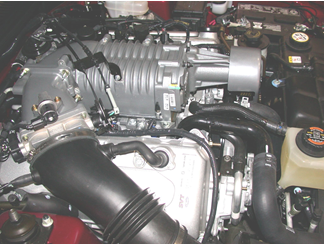 